Suggestions Letter of RecommendationTo,Hiram Mullins BSTLetter Inc.754-6427 Nunc AveKennewick AL 41329(716) 977-5775Dear Hiram Mullins,Hope you are doing great! I ----------- (mention your name) working as --------------(designation) working with	(company name) would like to recommend--------------- (mention name) as ------------- (designation) with the ---------------(mention the company name).I have been associated with the company since	and also enjoyed workingwith ---------------, so I would recommend ------------ for the position of	--.He/she is honest, dependable, and incredibly hard-working and has always delivered all the projects and tasks on time.Without any doubt, I confidently recommend Ashish to join your team at ABC Company Ltd. As a dedicated and Experienced employee and an all-around great person, I know that he/she will be a very helpful addition to your company..Please feel free to call or mail me at my number [Contact Details] should you like to discuss your qualifications, Name & experience. I’d be happy to expand on my recommendation for you.Best wishes,Qamar Rivera(Your Signature Here) Manager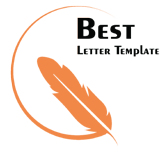 BSTLetter Inc. 427-5827 Ac St.Schaumburg Arkansas 84872(605) 900-7508